Katalog Firm Bliskich Naturze ma przede wszystkim być wartościowy dla użytkowników – informujemy, że zostaną do niego dodane wyłącznie zgłoszenia faktycznie bliskie naturze (w szerokim pojęciu tego słowa). Dodanie swojej firmy/działalności/strony/bloga do katalogu jest dobrowolne i bezpłatne. Wpis można w dowolnej chwili zmienić lub usunąć. Prosimy o uzupełnienie poniższego formularza i przesłanie wersji PDF na maila: lovenatura@lovenatura.pl – po weryfikacji dodamy zgłoszenie do katalogu i poinformujemy Cię o tym mailowo.Zdjęcie/Logo: (będzie publikowane na stronie)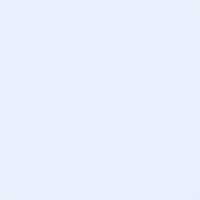 Nazwa Firmy/Nazwa Strony/Nazwa Bloga : (będzie publikowana na stronie)  Adres Strony Internetowej: (będzie publikowany na stronie)  Kategoria: (będzie publikowana na stronie) Kategoria podrzędna (będzie publikowana na stronie): Adres Działalności: (będzie publikowany na stronie)  Krótki Opis Działalności: (będzie publikowany na stronie).Długi Opis Działalności:  (będzie publikowany na stronie)Imię i nazwisko osoby dodającej firmę do katalogu: (nie będzie publikowany na stronie – służy do kontaktu z LoveNatura i ewentualnych roszczeń w przypadku braku uprawnień do zgłoszenia)E-mail kontaktowy: (nie będzie publikowany na stronie – służy do kontaktu z LoveNatura)Oświadczam, że jestem właścicielem zgłaszanej firmy/strony internetowej lub posiadam zezwolenie właściciela na dodanie firmy/strony internetowej do katalogu. Wyrażam zgodę na publikowanie podanych przeze mnie danych w katalogu Firm Bliskich Naturze na stronie LoveNatura.pl i oświadczam, że są one zgodne z prawdą. Dodanie firmy do katalogu jest i będzie bezpłatne, a ponadto bezterminowe. Podane do katalogu dane można w każdej chwili edytować lub usunąć. Imię i Nazwisko oraz e-mail kontaktowy nie będą podawane osobom trzecim, chyba że zgłoszone zostanie naruszenie prywatności przez właściciela strony. Wyrażam zgodę na kontakt mailowy związany z promowaniem na LoveNatura.pl.           